Please book the following delegates onto the conference:Delegate Name(s): _____________________________________________________________________________                               ______________________________________________________________________________		    _______________________________________________________________________________		    _______________________________________________________________________________   		   _______________________________________________________________________________School Name:	  ________________________________________________________________________________(if applicable)Company Name:  _______________________________________________________________________________(if applicable)Contact Telephone Number:_______________________________________________________Mobile Telephone Number: ________________________________________________________Contact Email Address: ___________________________________________________________Please return to the Music & Arts Service, Dept of Children’s Services, Future House, Bolling Road, Bradford, BD4 7EB, fax 01274 385588, email schoolsmusicandarts@bradford.gov.uk  or telephone to reserve your place on 01274 385555 no later than 30 January 2015.                                        Music & Arts Service Future House, Tel: 01274 385554 Fax: 01274 385588 A Musical Journey: Promoting excellence - Music Education Conference 2015Wednesday 25 February 2015Conference Booking Form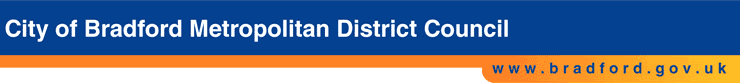 